Tote Tray InventoryTote Number: 1Fiskars Rotary Cutter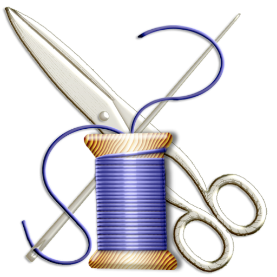 Gingher Sewing ScissorsSix inch sewing gaugeSilver marking pencilPleating pinsPackage of pinsThread box: box, small scissors, measuring tape, needlesPink measuring tapeWhite and green pinking shearsPink magnetSeam rippers (red and green)Pin cushions (2)ThimbleWide rulerEmbroidery scissors Other: _________________________Tote Tray InventoryTote Number: 2Fiskars Rotary CutterGingher Sewing ScissorsSix inch sewing gaugeSilver & blue marking pencil Pleating pinsPackage of pinsThread box: box, small scissors, measuring tape, needlesYellow measuring tapeWhite and green pinking shearsPink magnetSeam ripper (blue)Pin cushions (2)ThimbleWide rulerEmbroidery scissors Other: _________________________Tote Tray InventoryTote Number: 3Fiskars Rotary CutterGingher Sewing ScissorsSix inch sewing gaugeSilver & white marking pencilPleating pinsPackage of pinsThread box: box, small scissors, measuring tape, needlesYellow measuring tapeWhite and green pinking shearsPink magnetSeam ripper (yellow)Pin cushions (2)ThimbleWide rulerEmbroidery scissors Other: _________________________Tote Tray InventoryTote Number: 4Fiskars Rotary CutterGingher Sewing ScissorsSix inch sewing gaugeSilver marking pencilPleating pinsPackage of pinsThread box: box, small scissors, measuring tape, needlesBlue measuring tapeWhite and green pinking shearsPink magnetSeam ripper (red)Pin cushions (2)ThimbleWide rulerEmbroidery scissors Other: _________________________Tote Tray InventoryTote Number: 5Fiskars Rotary CutterGingher Sewing ScissorsSix inch sewing gaugeSilver marking pencilPleating pinsPackage of pinsThread box: box, small scissors, measuring tape, needles (messy)Green measuring tapeWhite and green pinking shearsPink magnetSeam ripper (red and green)Pin cushions (2)ThimbleWide rulerEmbroidery scissors Other: _________________________Tote Tray InventoryTote Number: 6Fiskars Rotary CutterGingher Sewing ScissorsSix inch sewing gaugeSilver marking pencilPleating pinsPackage of pinsThread box: box, small scissors, measuring tape, needlesPink measuring tapeWhite and green pinking shearsPink magnetSeam ripper (red or green, green measuring tape, POUCH)Pin cushions (2)ThimbleWide rulerEmbroidery scissors Other: _________________________Tote Tray InventoryTote Number: 7Fiskars Rotary CutterGingher Sewing ScissorsSix inch sewing gaugeSilver marking pencilPleating pinsPackage of pinsThread box: box, small scissors, measuring tape, needlesYellow measuring tapeWhite and green pinking shearsPink magnetSeam ripper (blue and yellow, blue measuring tape, POUCH)Pin cushions (2)ThimbleWide rulerEmbroidery scissors Other: _________________________Tote Tray InventoryTote Number: 8Fiskars Rotary CutterGingher Sewing ScissorsSix inch sewing gaugeSilver marking pencilPleating pinsPackage of pinsThread box: box, small scissors, measuring tape, needlesYellow measuring tapeWhite and green pinking shearsPink magnetSeam ripper (yellow and blue, blue measuring tape, POUCH)Pin cushions (2)ThimbleWide rulerEmbroidery scissors Other: _________________________Tote Tray InventoryTote Number: 9Fiskars Rotary CutterGingher Sewing ScissorsSix inch sewing gaugeSilver marking pencilPleating pinsPackage of pinsThread box: box, small scissors, measuring tape, needlesGreen measuring tapeWhite and green pinking shearsPink magnetSeam ripper (yellow and blue, orange measuring tape, POUCH)Pin cushions (2)ThimbleWide rulerEmbroidery scissors Other: _________________________Tote Tray InventoryTote Number: 10Fiskars Rotary CutterGingher Sewing ScissorsSix inch sewing gaugeSilver marking pencilPleating pinsPackage of pinsThread box: box, small scissors, measuring tape, needlesYellow measuring tapeWhite and green pinking shearsPink magnetSeam ripper (red and green, white measuring tape, POUCH)Pin cushions (2)ThimbleWide rulerEmbroidery scissors Other: _________________________